Муниципальное  бюджетное  дошкольное образовательное  учреждение  детский сад  «Березка» с. Каликино  Добровского  муниципального  района  Липецкой областиВоспитатель -Бортникова  Тамара ВасильевнаСтаршая   группа2016г.Цель занятия: развивать у детей чувство патриотизма и любви  к своей Родине; формирование здорового образа жизни с использованием природных факторов.Задачи:ПознавательныеПознакомить с государствами Европы: Германия, Франция, Италия.Уточнить знание детьми литературных героев европейских писателей – сказочников: Шарль Перро, братья Гримм,  Джанни  Родари.РазвивающиеРазвивать познавательный интерес, логическое мышление, речь. Побуждать детей рассуждать, фантазировать, анализировать.ВоспитывающиеВоспитывать любознательность, желание познавать окружающий мир, уважение и интерес к другим народам мира.Предварительная работа:   беседы о российской символике, чтение стихотворений, пословиц и поговорок о Родине, чтение сказок, рассматривание книг о Севере и иллюстраций животных, познакомить с глобусом.Материалы для занятия – физическая карта мира, бинокль,  необходимые записи – звуков, песен.   Рисунки Москвы - Кремль, Красная площадь. По ходу занятия меняются  книги – сказки: А.С.Пушкин, Шарль Перро, братья Гримм,  Джанни  Родари.  Стаканчики с трубочками с сахаром, платки, иллюстрации достопримечательностей стран:   Германии, Франции, Италии.Х О Д    О Д(Воспитатель с детьми встают в круг)Рады видеть всех сейчас,Ведь давно мы ждали вас.Дружно за руки беремся,И гостям мы улыбнемся.Ребята, давайте хорошее настроение передадим через ладошки. Как приятно – тепло, добро, хорошее настроение пошло по ладошкам, и пусть такое приятное настроение останется на протяжении всего занятия.       На нашей планете Земля, много разных стран, но самая большая наша страна. Как она  называется?   (Россия)Правильно, Россия. А какая она наша Россия?  (Большая, любимая, красивая, огромная, богатая, сильная)Ни одна страна в мире не имеет такой огромной территории как Россия. Посмотрите на карту. Вот как много места занимает территория России. (Показ на карте территории) Когда на одном конце нашей страны люди ложатся спать, на другом – начинается утро. На одном конце нашей страны может идти снег, а на другом – припекать солнышко. Чтобы добраться с одного конца на другой на поезде, нужно ехать 7 дней – неделю, а на самолете лететь почти сутки. И вот сегодня я вам предлагаю путешествие по России и по странам Европы.        С нашего детского садика мы на автобусе отправляемся в Липецк. Садимся в автобус  и поем песенку «Мы едем, едем, едем». Я позвонила и заказала билеты в столицу нашей Родины. Скажите, а какой город  является  столицей России? (Москва)  А кто был в Москве? (Рассказы детей)Я  предлагаю вам путешествие на поезде. Отправляемся. (Стук колес) Мы ложимся спать, а рано утром мы приедем в Москву. (Имитация сна, зарядки, умывания)  Просыпаемся. В поезде интересно вода бежит, нажимаем кнопку и хорошо, хорошо моем руки, умываемся. А вот и красавица Москва!  (Показ рисунков)   А кто расскажет стихотворение о Москве?(Чтение стихотворение детьми по желанию)Москва – это Красная площадь,Москва – это башни Кремля,Москва – это сердце России,Которое  любит тебя.        Ребята, в Москве находиться государственный музей А. С. Пушкина. В огромном здании разместились герои пушкинских сказок. Ребята, давайте вспомним сказки Пушкина, которые мы читали.  (Дети вспоминают сказки)Ребята, посмотрите внимательно - это глобус.  Глобус – это модель земли. Здесь находится наша страна и все страны мира. Сейчас мы попробуем путешествовать по глобусу.  Давайте положим свои ладошки на глобус и закроем глаза. Мы отправляемся в путешествие! На встречу с героями сказок. (Звучит музыка песни «Чудо сказки»)  (Смотрим в бинокль)Ребята, такой интересный бинокль. Ничего не вижу, кругом белым  бело, как белая пустыня.  Ой, Умку вижу! Как вы думаете, где мы?  (Ответы детей)Правильно, мы с вами на Севере. Как холодно! Одеваемся.  (Имитация)Ребята, давайте поиграем.На Севере лежат снега?                                          ДаПолярный песец живет на Севере?                        ДаЛетом на Севере много птиц?                               ДаНа Северном полюсе живут белые медведи?      ДаБелые медведи живут в берлоге?                         НетЖираф живет на Севере?                                      НетА что Умка увидел красивое на Севере?            Северное сияние(По ходу чтения – показ картинок)     Ребята, как животные приспособились жить на Севере? (Шкура покрыта густым теплым мехом, у них есть жир и т.д. ответы детей)А какого цвета мех чаще всего бывает у животных Севера?  (Белый)А почему?(Так им легче спрятаться среди снега)А  у тюленя есть меховая шуба? Что его греет?(Толстый слой жира, это тоже шуба, только подкожная) Умке, говорим до свидание.  Путешествуем дальше.  (Смотрим в бинокль)  Ребята! Пески, бегают ящерицы, змеи, верблюд, ой и кактусы растут. А вот и Старик  Хоттабыч  на ковре самолете. Он герой этой местности. Интересно, а где мы?    (Ответы детей)   Наденем шляпы, косыночки. Жарко. Давайте подуем друг на друга. Здесь жарко, солнце знойное, палящее, но это днем, а ночью там холодно.  В пустыне происходит интересное явление – пески двигаются – образуя большие барханы. Смотрите! Что может поднять лежачий песок?  (Ветер) А как создать ветер?  Мы сейчас проведем опыт. (У всех детей в стаканах песок, но только сахарный) Дуем в трубочку. Набираем воздух и … Что произошло?  (Песок  зашевелился)  Получилась песчаная буря. Я положила в стаканчики сахар, так как песок очень опасен, когда начинается песчаная буря нужно закрывать платком нос, рот, прикрывать глаза, чтобы песок не попал в дыхательные органы. (Пробуем завязать платки, закрывая  глаза, рот)          Асейчас мы отправляемся в путешествие по странам Европы. Внимание слушаем загадку.Что за птица? Песен не поет, гнезда не вьет,А груз и людей везет?    (Самолет)        А какие бываю самолеты?  (Пассажирские, грузовые, МЧС)Один самолет может вместить людей больше, чем 5 автобусов. Есть еще гидросамолеты. Они садятся  прямо на воду. Эти самолеты выручают людей из беды за сотни километров от берега.    Отправляемся на самолете в полет.Физминутка:  (по ходу чтения детьми, они выполняют упражнения)Руки в стороны – в полетОтправляем самолет,Правое крыло вперед,Левое крыло вперед.Раз, два, три, четыре –Полетел наш самолет.        Слушайте, ребята! Нас к себе в гости приглашают  … Бременские музыканты.  В какой город шли Бременские музыканты?  Город  Бремен находится в стране Германия.  Наш самолет направляется в Германию. (Показ Германии на глобусе) Написали сказку о Бременских музыкантах немецкие сказочники… кто? Братья Гримм, правильно. Братьев звали Якоб и Вильгельм. Они были дружными всю жизнь, вместе работали, писали. Вспомним сказки, которые  мы читали.  («Кот в сапогах», «Красная шапочка», «Волк и семеро козлят»- показ книг) Посмотрите, какой памятник построили в Германии Бременским музыкантам. Мне из Германии  привезли интересный камушек, он ночью светится. (Проверяем с детьми, прикрыв в ладонях) Ребята, нас приглашает в гости французский сказочник Шарль Перро и наш самолет отправляется во Францию. А пока мы летим, вспоминаем, героев сказок  Шарля  Перро  (Спящая красавица, Мальчик – Спальчик).  Молодцы!(Показ  Франции на глобусе) Мы прибыли во Францию. Франция красивая и удивительная страна.  Смотрите,  Эйфелева башня. (Показ рисунков  парижских достопримечательностей) Там растет экзотическое растение Бергамот. Давайте подышим им.  (Дышим) А сейчас мы пересаживаемся на большой красивый корабль.  Ребята, посмотрите, море такое ласковое, вода в нем прозрачная, в ней тут и там видны косяки рыб.   (На широкой полосе бумаги наклеены рыбки) Смотрите, смотрите, вон там огромный фонтан воды, видите? Как вы думаете, что это за рыба?   (Ответы детей)    А можно пить морскую воду? (Ответы детей)  А полоскать горло, нос можно.Ребята, наш корабль подплывает к Италии. Посмотрите на глобус, на что похожа страна  Италия?  (Ответы детей) Италия красивая горная страна, которая с юга омывается теплым морем, поэтому в Италии климат теплый. Мы сейчас с вами поиграем в игру, где  вы мимикой показываете и кушаете. Здесь растут:  виноград, лимоны, апельсины, мандарины.  Здесь готовят блюда, которые мы очень любим – пицца, макароны.         Итальянский писатель Джанни Родари написал книгу про Чиполлино. Мы с вами  прочитаем новую книгу «Джельсомино в стране лгунов».        Прекрасно было в Италии, но нам пора возвращаться домой в Россию. Возвращаемся в самолете. Сели удобно, пристегнули ремни, полетели.        Пока мы летим, ребята, давайте вспомним в каких странах мы были. (Ответы детей)   Где еще мы были?   (Ответы детей) Вспомним сказки и великих сказочников.  (Ответы детей)Прилетели в Липецк и на автобусе возвращаемся в детский сад.Иллюстрации, картинки, которые применялись на занятии.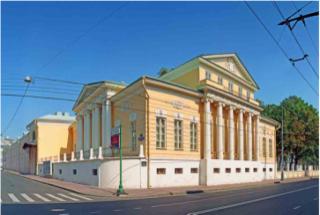 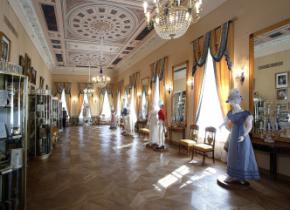 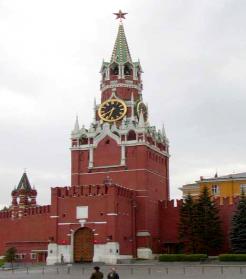 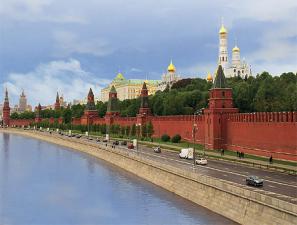 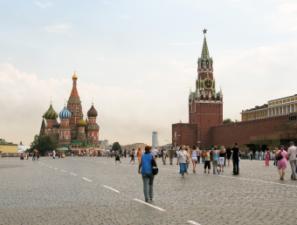 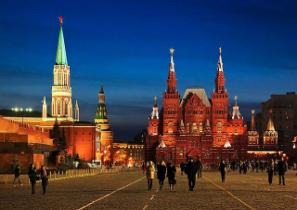 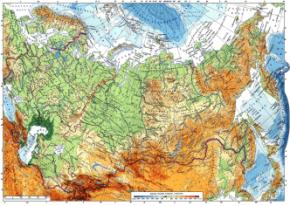 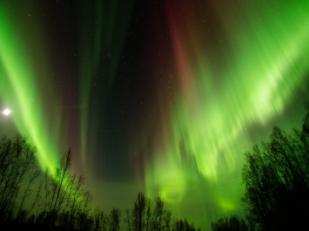 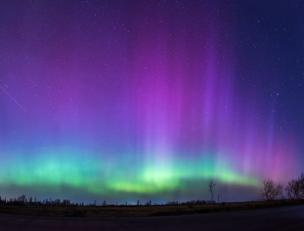 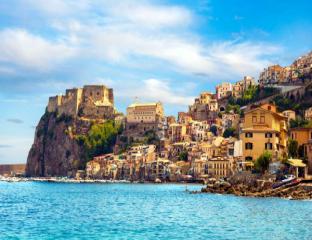 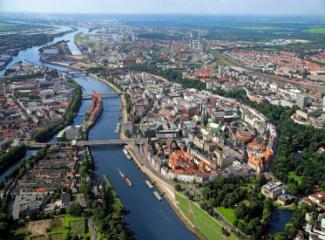 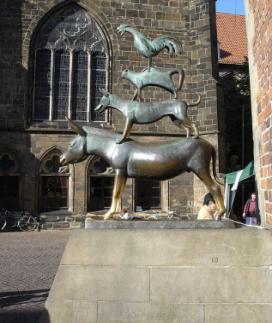 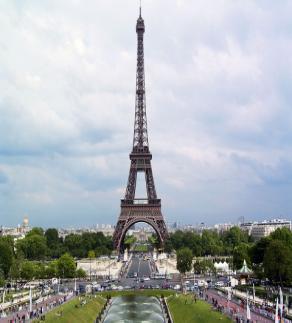 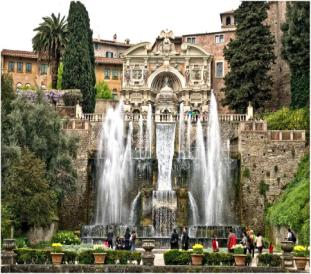 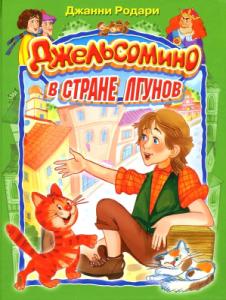 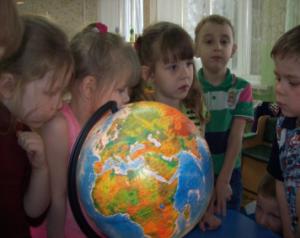 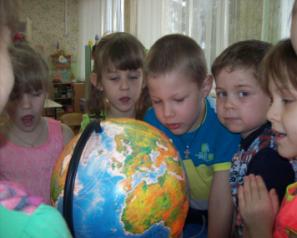 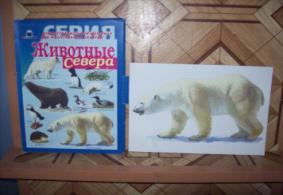 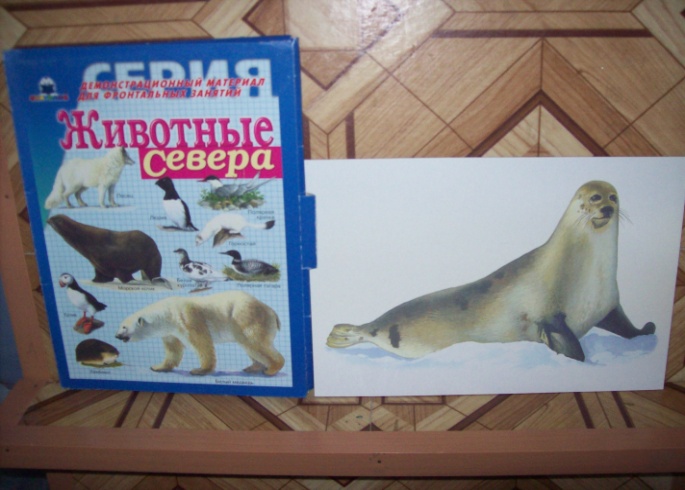 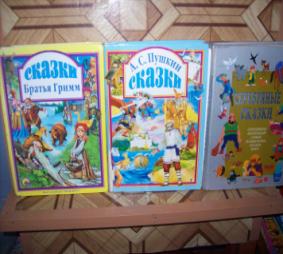 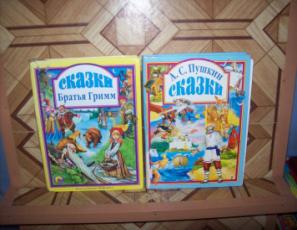 